Español – Meeting 3		27-January-2021Estar (to be)They are the most crucial verbs in the Spanish language.To begin, ser and estar are irregular verbs. They don’t follow the conjugations that we learnt in the previous meetings. We have to memorize their various forms.In English, we have only one verb “to be.” In Spanish, we have two verbs ser and estar and both translate “to be.”The simplest way to explain ser and estar is:Example:	 I am a human being	=Yo soy un ser humano		I use the verb ser. 		I am in the library	=Yo estoy en la biblioteca	I use the verb Estar.Situations in which Estar is usedLocation: The location of anything takes Estar. It could be a short-term or permanentYo estoy en la casa	I am in the house		Nosotros estamos en Alberta	We are in AlbertaTu estas en el parque	You are at the park		Nosotras estamos en Londres	We are in Londres							Vosotros estais en Peru		You are in PeruElla esta en jardin	She is in the garden		Ellos estan en Paris		They are in ParisEl esta en Colombia	He is in Colombia		Ellas estan en Alemania		They are in GermanyMood: Our moods describe how we feel at any given moment.Yo estoy feliz			I am happy		Nosotros estamos tristes	We are sadTu estas triste			You are sad		Nosotras estamos alegres	We are happy							Vosotros estais contentos	We are happyEl esta esta de buen humor	He is in a good mood	Ellos estan enojados		They are angryElla esta de mal humor		She is in a bad mood	Ellas estan e/no/ja/das		They are angryPhysical condition: Like your moods, how you feel physically also changes from day to dayYo estoy bien		I am good		Nosotros estamos flexibles		We are flexibleTu estas enfermo	You are sick		Nosotras estamos  fatigadas		We are tired						Vosotros estais 	enfermos		You are sickEl esta cansado		He is  tired		Ellos estan ren/di/dos			They are surrenderedElla esta fuerte		She is strong		Ellas estan fuer/tes			They are strongResult of action:  This refers to what we are doingYo estoy sentada/o	I am seated		Nosotros estamos sentados		We are seatedTu estas parado/a	You are standing	Nosotras estamos paradas		We are standing						Vosotos estais de pie			You are standingEl esta de ro/di/llas	He is kneeling		Ellos estan durmiendo			They are sleepingElla esta muerta	She is dead		Ellas estan comiendo			They are eatingUnnatural color or condition: If you are sick, your face turns pale or yellow compare to your normal complexion. This is unnatural. , Bananas turn black, the newspapers turn yellow with time so of you describe things that aren’t as they were originally intended, you will use Estar.El cielo esta gris			The sky is grayEl grass esta amarillo		The grass is yellowEl plato esta roto		The plate is brokenLa olla esta sucia		The pot is dirty	La silla esta rota		The chair is brokenLos dedos estan amarillos	The fingers are yellowEspañol 2021 Meeting  # 3 	El comedor		27-January-2021Vocabulario Practico – 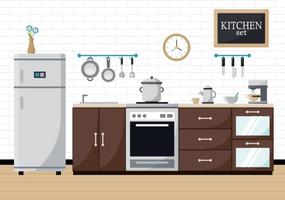 	la co/ci/na			la ba/ti/do/ra	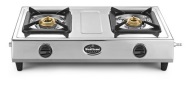 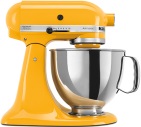 	el hor/no			la li/cua/do/ra	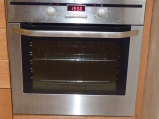 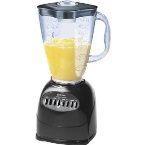  el micro ondas			la olla		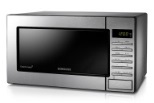 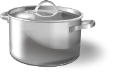 	la re/fri/ge/ra/do/ra			la sar/ten	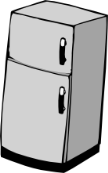 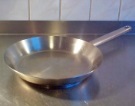 	el con/ge/la/dor		la moledora de cafe	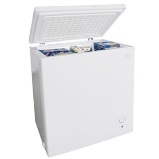 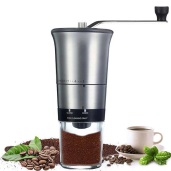 	el re/pos/te/ro			el colador	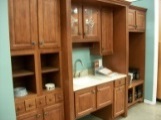 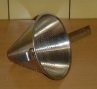 		el cocinero			el mol/de		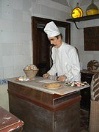 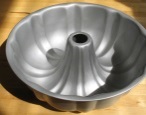 PrácticaEl cocinero  está    cansado  (tired)Locación: Yo estoy en FranciaMood: Ella está cansadaPhysical condition: Yo estoy enfermo (sick)Result of action: Ella está sentada (seated)Unnatural color or condition: Yo estoy pálido  (pale)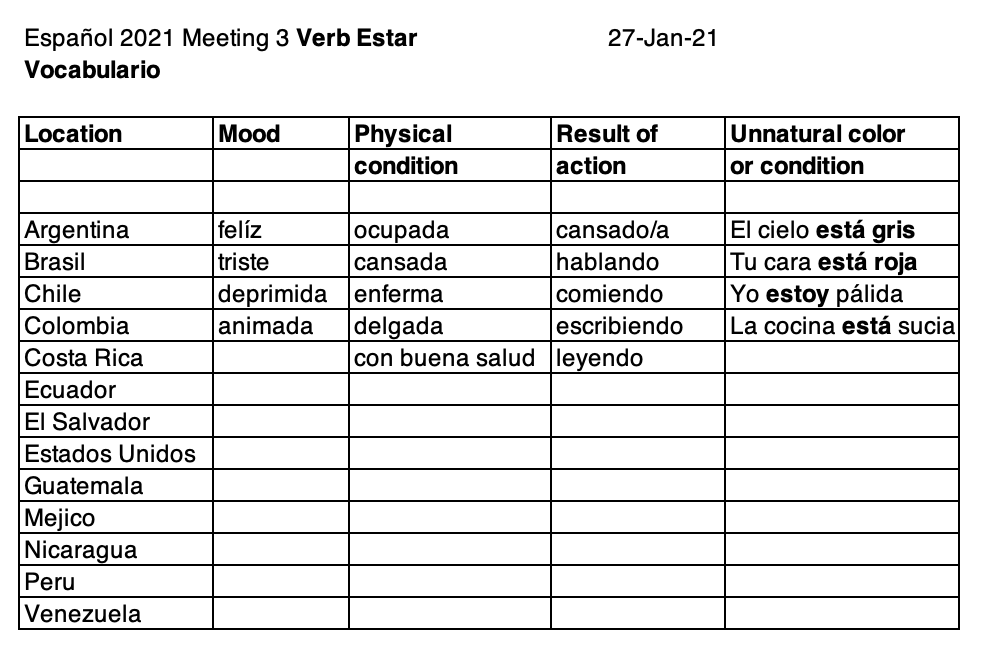 SerPermanent situationsEstarShort-term or long term which involves location or the result of an actionEstarEstarSingularSingularPluralPluralyo estoyI amnosotros estamos (we are - m./ m. & f.)nosotras estamos(we are - f.  only)tu estasyou are (familiar)vosotros estais(you all are -familiar; m./m. & f.)vosotras estais(you all are -familiar; f.)el estahe isellos estan(they  are-m./m. & f)ella estashe isellas estan(they are - fem.  only)usted esta you are (formal)ustedes estan(you  all are- formal)La cocinasuciadirtyEl hornocalientehotEl micro ondasvacíoemptyLa refrigeradorallenafullLa ollalimpiacleanEl cocinerocansadotiredYo enArgentinaTú enBrasilEl enColomiaEllas enCanadáYo felízhappyTú De mal humorIn a bad moodEl tristesadElla  ocupadabusyNosotrosdeprimidosdrepressedEllos animadosexcitedYocansadotiredTú con buena saludwith good healthElenfermosickElla delgadathinNosotros débilesweakYoparadastandingTúcomiendoeatingEl sentadoseatedElla durmiendosleepingNosostros jugandoplayingEllos hablandospeakingEl cielogrisgreyTúpálidopaleEl plato suciodirtyLa olla rotabrokenEl grass marrónbrownLos dedos amarillosyellow